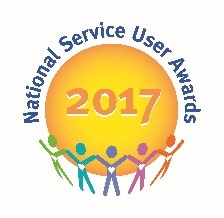 Nomination FormPlease return this completed form to info@nsua.orgThe deadline for entries is: Friday 16th December 2016PLEASE DO NOT include any service user identifiable information on this form as the email address is not secure and nominations need to be anonymous for the shortlisting process. The judging day will take place in early January 2017 - successfully shortlisted finalists will be notified by the end of January and invited to attend the ceremony in April 2017.Nomination category – please tick below as appropriate for your entry:Ward/ Service Name:Ward/ Service Name:Hospital/Unit:Hospital/Unit:Organisation/Company/Trust Name:Organisation/Company/Trust Name:Submitted by Name:Role:Community, Social or Vocational InitiativeRecovery and the Arts Breaking Down Barriers and Reducing Stigma Health and Well-being InitiativeOutstanding service user achievement awardName/ Title of Initiative: (maximum 10 words)Name/ Title of Initiative: (maximum 10 words)Your reference: Your reference should not include any service user identifiable information. This reference is to help you to identify the nomination if shortlisted, where you / your service have submitted multiple entries.Your reference should not include any service user identifiable information. This reference is to help you to identify the nomination if shortlisted, where you / your service have submitted multiple entries.Person to be contacted in the event of a successful nomination:Phone number:Email Address:Brief summary of initiative in no more than 50 words (if successful this will be printed in the Awards programme, so 50 words is the strict limit)Full overview of project (no word limit)Please consider the following in your response:How involved service users have been in the projectWhat impact the project has had on service users and the service as a wholeThe sustainability of the projectHow innovative it isHow easily it could be replicated/rolled out in other servicesComments from service users involved in the project or any other additional information:If you wish to include any supporting information / evidence please include as an email attachment, or send via post, clearly labelled with your entry name to:NSUA, c/o Louise Bannister, Cygnet Hospital Derby, 100 City Gate, London Road, Derby, DE24 8WZ